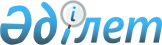 О мерах по обеспечению деятельности Национального академического центра аграрных исследований Республики КазахстанПостановление Правительства Республики Казахстан от 9 декабря 1996 г. N 502      Во исполнение Указа Президента Республики Казахстан от 24 мая 1996 г. N 3001 "О создании Национального академического центра аграрных исследований Республики Казахстан" (САПП Республики Казахстан, 1996 г., N 21, ст. 179) Правительство Республики Казахстан п о с т а н о в л я е т: 

      1. Утвердить прилагаемые: 

      перечень научных организаций, подведомственных Министерству науки - Академии наук Республики Казахстан.

      Сноска. В пункт 1 внесены изменения - постановлением Правительства РК от 29 октября 2002 г. N 1148.

      2. (Пункт 2 исключен - постановлением Правительства РК от 29 октября 2002 г. N 1148) 

      3. Министерству науки - Академии наук Республики Казахстан в месячный срок утвердить в установленном порядке научно-техническую программу "Научное обеспечение агропромышленного комплекса" в соответствии с основными заданиями и показателями, обеспечить целевое финансирование программы за счет средств республиканского бюджета, предусмотренных для финансирования науки. 

      4. Поручить Министерству науки - Академии наук совместно с Министерством труда по согласованию с Министерством финансов Республики Казахстан разработать и утвердить Положение об оплате труда работников Национального академического центра аграрных исследований Республики Казахстан. 

      5. Утратил силу постановлением Правительства РК от 19.09.2009 № 1411.      Премьер-Министр 

      Республики Казахстан 

Утвержден            

постановлением Правительства  

Республики Казахстан      

от 9 декабря 1996 г. N 1502        Перечень 

научных организаций, подведомственных Министерству 

науки - Академии наук Республики Казахстан       --------------------------------------------------------------------                Наименование             !     Местонахождение --------------------------------------------------------------------                     1                   !            2 -------------------------------------------------------------------- Казахский научно-исследовательский       Алматинская область, институт земледелия имени В.Р.Вильямса   Каскеленский район Казахский ордена Трудового Красного      Алматинская область, Знамени научно-исследовательский         Жамбылский район технологический институт овцеводства Казахский научно-исследовательский       Алматинская область, технологический институт животноводства  Каскеленский район Казахский научно-исследовательский       То же институт картофельного и овощного хозяйства Казахский научно-исследовательский       г. Алматы ветеринарный институт с научно-исследовательскими ветеринарными станциями (НИВС) Западно-Казахстанская НИВС               г. Уральск Карагандинская НИВС                      г. Караганда Жамбылская НИВС имени академика          г. Жамбыл К. И. Скрябина Кустанайская НИВС                        г. Кустанай Целиноградская НИВС                      г. Акмола Южно-Казахстанская НИВС                  г. Шымкент Казахский научно-исследовательский       г. Алматы институт экономики и организации агропромышленного комплекса Целинный филиал Казахского               г. Акмола научно-исследовательского института экономики и организации агропромышленного комплекса Казахский научно-исследовательский       Алматинская область, институт защиты растений                 Каскеленский район Приаральский научно-исследовательский    г. Кзыл-Орда институт агроэкологии и сельского хозяйства Карагандинский научно-исследовательский  Карагандинская область, совхоз-институт сельского хозяйства      Тельманский район Северный научно-исследовательский        Северо-Казахстанская институт животноводства и ветеринарии    область,                                          Бишкульский район Казахский научно-исследовательский       г. Шымкент институт каракулеводства Казахский научно-исследовательский       г. Жамбыл институт водного хозяйства Алматинский комплексный отдел            Алматинская область, Казахского научно-исследовательского     Талгарский район института водного хозяйства Казахский ордена Трудового Красного      Акмолинская область, Знамени научно-исследовательский         Шортандинский район институт зернового хозяйства имени А. И. Бараева Казахский научно-исследовательский       Кокшетауская область, институт лесного хозяйства с             г. Щучинск лесными опытными станциями (ЛОС): Алматинская ЛОС                          г. Алматы Алтайская ЛОС                            г. Лениногорск Западно-Казахстанская ЛОС                г. Актюбинск Кустанайская ЛОС                         г. Кустанай Жаныбекский стационар                    Западно-Казахстанская КазНИИЛХа                                область,                                          Жаныбекский район Казахский научно-исследовательский       г. Алматы институт рыбного хозяйства с отделениями: Балхашское                               г. Балхаш Алтайское                                г. Усть-Каменогорск Аральское                                г. Аральск Атырауское                               г. Атырау Казахский научно-исследовательский и     г. Семипалатинск конструкторский институт мясной и молочной промышленности с экспериментальной базой Казахский научно-исследовательский       г. Акмола институт зерна и продуктов его переработки с экспериментальной базой Алматинский филиал Казахского            г. Алматы научно-исследовательского института зерна и продуктов его переработки с экспериментальной базой Казахский научно-исследовательский       Алматинская область, институт птицеводства                    Каскеленский район Казахский научно-исследовательский       Акмолинская область, технологический институт эксплуатации    г. Алексеевка и ремонта сельскохозяйственной техники Талдыкорганский научно-исследовательский г. Талдыкорган институт сельского хозяйства Казахский научно-исследовательский       г. Алматы институт пищевой промышленности Павлодарский научно-исследовательский    Павлодарская область, институт сельского хозяйства             Павлодарский район Восточно-Казахстанский                   Восточно-Казахстанская научно-исследовательский институт        область, сельского хозяйства                      Глубоковский район Атырауский научно-исследовательский      г. Атырау институт сельского хозяйства Научно-производственное объединение      г. Алматы "Алмалы" (головная организация - Казахский научно-исследовательский институт плодоводства и виноградарства) Научно-производственное объединение      г. Алматы "Корма и пастбища" (головная организация - Казахский научно-исследовательский институт кормопроизводства и пастбищ) Научно-производственное объединение      Кокшетауская область, "Кокшетау" с экспериментальной базой по  Зерендинский район очистке мелкосемянных трав (головная организация - Кокшетауский научно-исследовательский институт сельского хозяйства) Научно-производственное объединение      Кустанайская область, "Кустанайское" (головная                 Кустанайский район организация - Кустанайский научно-исследовательский институт сельского хозяйства) Научно-производственное объединение      г. Алматы "Казсельхозмеханизация" с экспериментальной базой (головная организация - Казахский научно-исследовательский институт механизации и электрификации сельского хозяйства) Научно-производственное объединение      г. Кустанай "Целинсельхозмеханизация" с экспериментальной базой (головная организация - Целинный научно-исследовательский институт механизации и электрификации сельского хозяйства) Научно-производственное объединение      Южно-Казахстанская "Шымкент" (головная организация -        область, Государственная областная                Сайрамский район сельскохозяйственная опытная станция) -------------------------------------------------------------------- 
					© 2012. РГП на ПХВ «Институт законодательства и правовой информации Республики Казахстан» Министерства юстиции Республики Казахстан
				